Каждый год в г. Марксе Саратовской области проходит фестиваль – конкурс детского творчества «Росинка». В нем принимают участие все детские сады города и района. Конкурс проходит по следующим номинациям: вокал, хореография, инструментальное творчество. По итогам конкурса проходит гала- концерт,  сценарий которого мы предлагаем вашему вниманию.«Фестивальный город»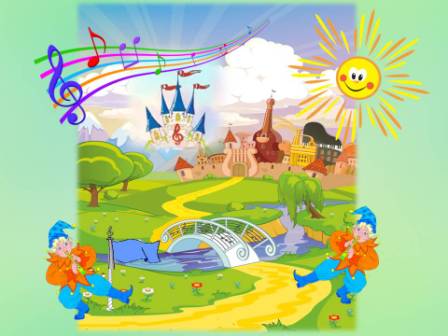 Сценарий гала – концертаIV районного фестиваля- конкурсадетского творчества «Росинка»Составили:Липилина Л.Н.муз. рук. МДОУ -д/с с.ПавловкаМунтян Е.Б.муз. рук. МОУ-СОШ №6 г.Маркса СП МДОУ-  д/с №16На сцену выходит ведущая.Вед. – Добрый день, дорогие ребята, уважаемые педагоги, родители! Я  приветствую вас на  гала-концерте IV районного  конкурса детского творчества «Росинка».Вновь опять пришли мы в  этот  зал. Сколько лиц, улыбок, доброты!
Нас фестивальный город здесь собрал, где исполняются все детские мечты.Все в городе, как на подбор, таланты - есть танцоры,  музыканты,
Есть  солисты – вокалисты, все настоящие   артисты!И сегодня я предлагаю вам посмотреть на  милых и  чудесных, разных и интересных, талантливых и творческих,  прикольных и классных   жителей   фестивального  города.  А помогли всем собраться вместе  умные и строгие взрослые. Это компетентное жюри. Председатель жюри(имя),Члены жюри (имена),Ангелы небесные в фестивальном городе живут.Всем привет горячий нам сегодня шлют.Ангелы небесные город охраняют,В трудный час они  всем нам помогают.Встречайте ангелов из детского сада села …, руководитель ….Танец «Белые ангелы».Вед. – Какие миленькие маленькие ангелочки, но уже дарят всем свою любовь. Сейчас в нашем фестивальном городе весна. Ярко светит солнце и дарит веселые веснушки, как в песне  «Веснушки» в исполнении  (имя ребенка),   из детского сада № (номер д/с), руководитель (имя руководителя)Песня «Веснушки».Вед. –(на носу веснушки) Спасибо тебе, Настя, за веселую песенку. Смотри, у меня  тоже появились веснушки. Но я не расстраиваюсь, это значит, что меня  любит солнышко. Ну что ж,  настала пора прогуляться по фестивальному городу. Я приглашаю вас на главную площадь, где маленькие жители совсем недавно отмечали главный праздник День Победы.  Встречайте оркестр «Песня Победы»  из детского сада (номер д/с), руководитель (имя руководителя)Оркестр «Песня Победы»Вед. – Браво юным музыкантам!  Мы не должны забывать, что в  великой войне наши деды и прадеды отстояли Победу. И замечательно, что наши мальчишки тоже мечтают защищать Родину,  вырасти сильными, храбрыми,  и быть настоящими мужиками. В нашем городе есть такой. Зовут его(имя ребенка). Встречайте его с песней «Я мужик».  Детский сад № (номер д/с)  Руководитель (имя руководителя).  «Я мужик»Вед. – (пожимает руку ребенку) Рустам,  я уверена, что ты вырастишь настоящим мужчиной. Как я рада, что растет такое надежное поколение, ведь будущее мира в их руках. Когда мир на земле, тогда и птицы свободно парят в небесах.  Над  площадью  фестивального города летят  птицы из детского сада села (название села), руководитель (имя руководителя).Танец  «Птицы»Вед. -Какой нежный танец! Пусть птицы всегда несут надежду и добро. А я  приглашаю на сцену председателя жюри (имя), которая подведет итоги конкурса в номинации  «Инструментальное творчество».Награждение.Вед. – Спасибо, Мария Павловна! А мы продолжаем прогулку по нашему фестивальному городу. На нашем пути парк, где проходят народные гуляния. И я уже слышу веселый звонкий голос (имя ребенка), из детского сада села (название села), которая встречает нас песней «Маков цвет». Руководитель (имя руководителя)Песня «Маков цвет»Вед. – Да, маки – красные цветы небывалой красоты, как и щечки у Дианы. А ребята из детского сада №(номер д/с) дружно ложки в руки взяли, Только есть ими не стали. Даром время не теряют, на них весело играют.Оркестр «Веселые ложкари», руководители (имя руководителя)Оркестр «Веселые ложкари»Вед. – Всех игрою поразили, зрителей повеселили. В парке весело у нас, и народ пустился в пляс.Встречайте воспитанников детского сада №(номер д/с). «Татарский танец», руководитель (имя руководителя).«Татарский танец»Вед. –  Какой замечательный танец. В нашем парке можно не только послушать музыку, потанцевать, но и попить чаю. А угостят нас ребята из детского сада №(номер д/с).  Песня «Чай», руководитель (имя руководителя).Песня «Чай»Вед. – Спасибо за новый рецепт приготовления  чая.  А в парк нашего фестивального города прибыла делегация из далекого острова «Чунга – чанга».  Скажу по секрету: там то же есть детский сад под номером 1. Танец «Чунга – Чанга», руководитель (имя руководителя). Танец «Чунга-Чанга»Вед. – Какие необычные ритмы прозвучали в парке фестивального города. Они придали энергию нашему жюри, которое проведет награждение наших артистов в номинации «Вокал». На сцену приглашается…Награждение.Вед. – Спасибо…..А мы продолжаем экскурсию. В нашем городе  есть чудесный фонтан, возле которого любят отдыхать жители. Там вода, танцуя, падает вниз, салютом сыпется тысячи брызг.Словно дождик  веселый идет, озорную нам  песню поет. 
Песню  «Под дождем» исполняет (имя ребенка)  из детского сада № (номер д/с), руководитель (имя руководителя).11.Песня «Танец под дождем»Вед.- Какая веселая  песенка.  Она всем создала хорошее настроение. Хочется вытворять чудеса и почувствовать себя круче всех! Встречайте ребят из детского сада № (номер д/с), Танец «Круче всех», руководитель (имя руководителя).12.Танец «Круче всех».Вед. – Вот такие крутые жители живут  в нашем фестивальном городе.  А мы продолжаем церемонию награждения. Для награждения в номинации «Хореография»  приглашается……Награждение. Подведение итогов.Вед. – Вот и закончилась экскурсия по фестивальному городу. Пожелаем нашему городу  процветания, пусть всегда в нем живет праздник детства, творчества, таланта и оптимизма. Всем участникам, родителям, педагогам здоровья, счастья, творческих успехов! С вами была  музыкальный  руководитель детского сада «Полянка»  (имя). Сценарий составлен музыкальными руководителями  Мунтян Еленой  и Липилиной Ларисой.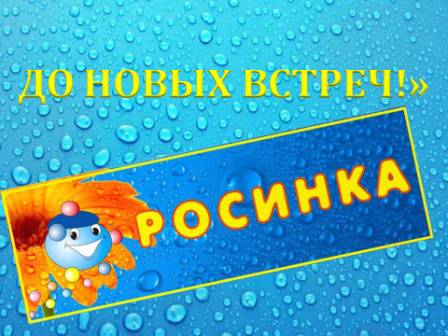 